Membership Form2020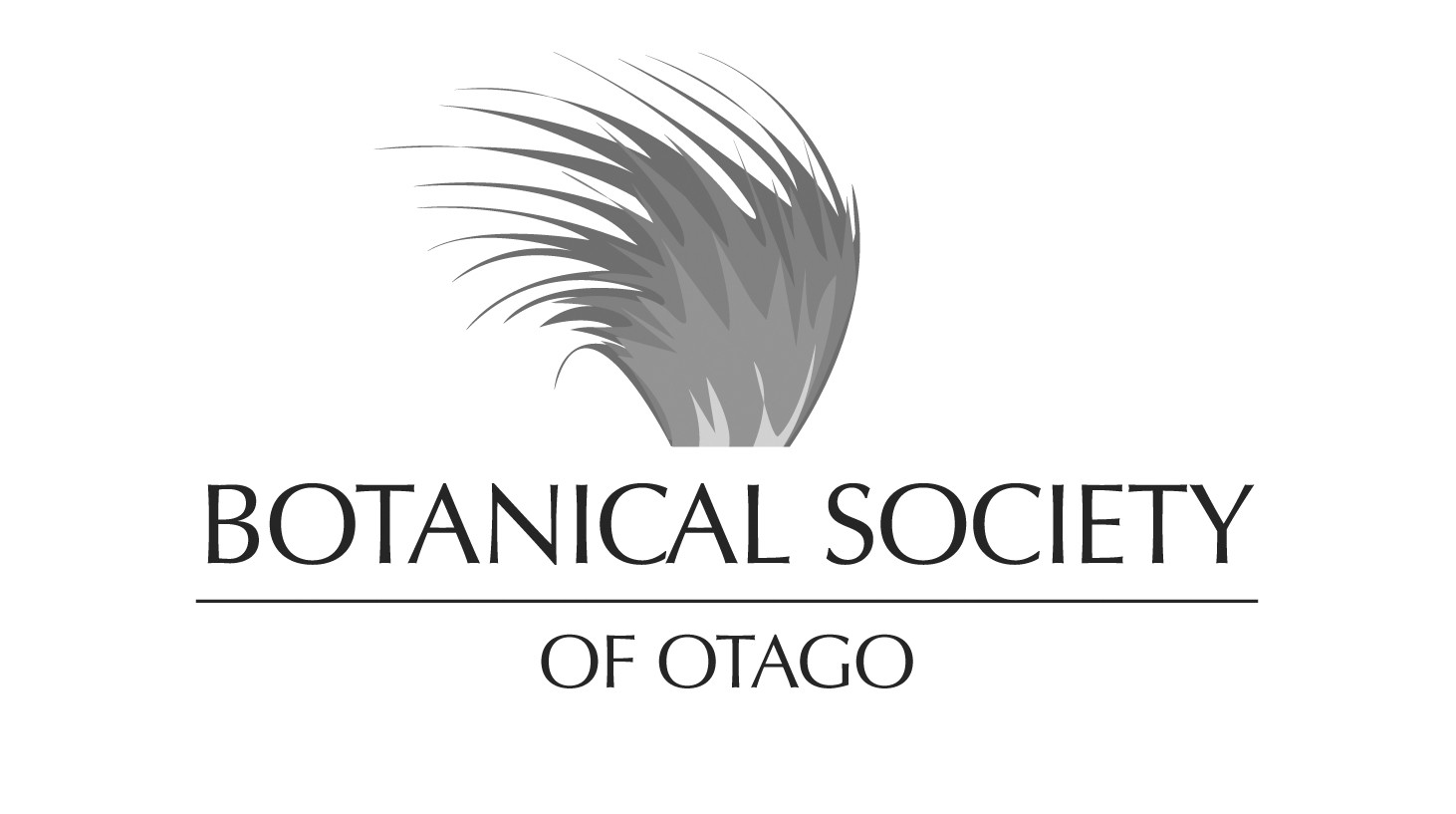 Title: ……   Name: ………………………………………………….Postal address (work or home): ……………………………………………………………………….…………………………………………………………………………………………………………E-mail address: ……………………………………..………………....................................................Phone:	work:  (    ) ………………….…..       home:  (    ) ……………………            Subscription Rate (one of the above):	            $ ……..Donations welcome:	$ ……..Total:	$ ……..□ Cheque: Make payable to:                                           □ Cash: Lodge the correct amount                                                                                         Botanical Society of Otago                                                 with a completed form at a BSOand post with a completed form to:  			          meeting.                                   The Treasurer, BSO                                                                   P.O. Box 6214                                                                     Dunedin North, 9059						         New Zealand □ Internet Banking: Account No:03 0905 0029158 00 (Westpac)Code: 2020 sub Reference: your nameIf a new subscription, please send a completed form to the Treasurer at the above address or to bso@otago.ac.nzPlease tick one boxPlease tick one boxPlease tick one boxPlease tick one boxEmailed NewsletterEmailed NewsletterHardcopy NewsletterHardcopy NewsletterStudent$10$20General$20$30